‘Walking together with Jesus to learn, serve and love’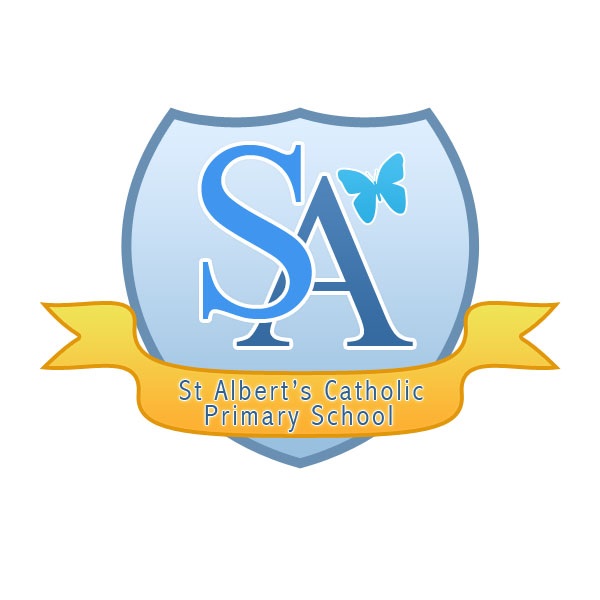 Designated Safeguarding Lead: Mrs Gemma VeeversDesignated Deputy Safeguarding Lead: Mrs Irene Hassell-RichardsonDate: September 2018Date to be reviewed: September 2019St Albert’s Catholic Primary School Allegations Management Policy September 2018  IntroductionAll schools and education settings have a duty to promote and safeguard the welfare of children who are students. Governing bodies and proprietors should ensure there are procedures in place to manage concerns/allegations, against staff (including volunteers) that might indicate they would pose a risk of harm to children.The procedure documented within this policy must be followed in any case where it is alleged that a teacher or other member of staff or a volunteer at the school has:All staff members in the school will be made aware of this policy as part of their induction.How concerns ariseConcerns about possible abuse of children by staff will usually arise in one of two ways, either;A direct allegation by a pupil or third party, for example a parentAn observation by a member of staff that the behaviour of a colleague is    inappropriate or potentially or actually abusive.In either case the concern must be recorded and reported to the Head Teacher immediately unless the allegations are about the Head Teacher in which case, it must be reported to the Chair of Governors. If the Head Teacher is absent, the allegation will be reported to the teacher in charge.As this is a statutory duty, it is expected that all members of staff in school, where they have concerns, will report them in accordance with this policy.Staff should also consider the school child protection procedures and if a child has been harmed a referral should be made into the MASH.Once an allegation is made, the Allegations Management Process should be followed. (See Allegations Management Process flow chart Appendix 1)	Initial Action  In order to proceed, the Head Teacher or Chair of Governors will ensure that they have a full understanding of the nature of the allegation made by a member of staff or third party, only speaking to the child if it is unavoidable or it is the child making the allegation.As part of the Schools Safeguarding Service Level Agreement (SLA) they may choose to seek advice and support from the Local Authority Education Safeguarding Officer.No one in the school should investigate the incident. Interviewing either, those directly involved or any witnesses could prejudice a fair hearing at a later date.The Head Teacher or Chair of Governors will simply establish that:An allegation has been madeThe general nature of the allegationWhen and where the incident is alleged to have occurredWho was involved – including their full name, address and date of birthAny other persons presentThe matter will not be discussed with the person who is the subject of the allegation at this stage.This information can be recorded on the template initial record of concern sheet (See Appendix 2)Allegations against a teacher who is no longer teaching should be referred to the police. Historical allegations of abuse should also be referred to the police.Consultation and ReferralOnce the nature of the allegation has been established the Head Teacher or Chair of Governors (Case Manager) should determine if it meets any of the criteria set out in section 1 above. If so, the Case Manager should immediately discuss the allegation with the Local Authority Designated Officer (LADO) on the same day.In Knowlsey the LADO can be contacted on 443 4077.It is important to ensure any allegation is taken seriously and advice can be sought by contacting the Education Safeguarding Officer with further support available via the schools safeguarding SLA. If it is unclear whether the threshold for referral into the LADO process has been reached, the Case Manager can consult with the LADO before a formal referral is made.At this stage advice should be sought from the LADO with regards to informing the person subject to the allegation, that an allegation has been made.Initial consideration of the allegationThe purpose of the initial discussion is for the LADO and the case manager to consider the nature, content and context of the allegation and agree a course of action. This will include a discussion to determine whether police involvement is necessary. The discussion may establish that the allegation is not demonstrably false or unfounded.If the parents/carers of the child concerned are not already aware of the allegation the LADO will also discuss how and by whom they should be informed.There may be some circumstances where the school may advise the parents/carers of an incident involving their child straight away, for example, if the child has been injured while at school or in a school related activity, and requires medical treatment.The case manager will usually inform the accused person about the allegation as soon as possible after consulting with the LADO. However, where a strategy discussion is needed, the decision to inform the individual will be deferred until after consultation with the police has taken place, and there is agreement about what information can be disclosed to the person.Once the individual has been informed of the allegation, and if they are a member of a union or a professional association, they will be advised to contact that organisation. Strategy Meeting /Evaluation with the police    If the allegation is not demonstrably false of unfounded, a formal referral will be made to the LADO and in accordance with ‘Working Together to Safeguard Children 2018’ a meeting and strategy discussion will be convened.There may be up to three strands in the consideration of an allegation:a police investigation of a possible criminal offenceenquiries and assessment under section 47 of the Children Act 1989 if a child is in     need of protection or under section 17 of the Children Act 1989 if the child appears to be in need of servicesconsideration by the employer of disciplinary action in respect of the individualThe case manager will attend any strategy meeting, unless there are good reasons not to do so, and provide details about the circumstances and context of the allegation and the pupil and member of staff concerned.There are five defined terms used when determining the outcome of allegation investigations.SuspensionAn assessment of the possible risk of harm to children posed by an accused person must be undertaken and managed. This should be considered in relation to the child or children involved in the allegation, and any other children in the accused individual’s home, work or community life. Suspension should not be an automatic response when an allegation is reported, all options to avoid suspension should be considered prior to taking that step.Suspension will be considered in any case where;There is cause to suspect a child is at risk of significant harmThe allegation warrants formal investigation by the policeThere is a likelihood that evidence may be tampered with, or witnesses intimidatedThe allegation is so serious that is might be grounds for dismissalThe case manager will consider carefully whether the circumstances of a case warrant a person being suspended from contact with the children until the allegation is resolved. In deciding whether to suspend a member of staff, the case manager will consider advice given at the strategy meeting and any risk assessments.Action where the police or Local Authority investigation is not necessaryIf the complaint or allegation is such that;It is clear that a criminal and/or child protection enquiries are not necessary, orThe strategy discussion or initial evaluation decides that is the caseThe case manager will discuss the next steps with the LADO.In such circumstances the options open, depend on the nature and the circumstances of the allegation, and the evidence and information available. The possible outcome will range from taking no further action to conducting formal disciplinary action that could lead to dismissal or a lesser formal warning.Action where police or local authority investigation is necessaryThe police or Crown Prosecution Service (CPS) should inform the Case Manager and LADO straight away; It is decided to close an investigation without arrest or charge, or  It has been decided not to prosecute after the person has been charged, orWhen a criminal investigation and any subsequent trial is completeIn those circumstances the LADO will discuss in conjunction with the Case Manager, and H.R. representatives whether any further action, including disciplinary  action is appropriate and, if so, how to proceed.Referral to DfE – Disclosure and Barring Service If the allegation is substantiated and the person is dismissed, the school ceases to use the person’s services, the person resigns, or otherwise ceases to provide his or her services, the LADO should discuss with the Case Manager and their H.R. advisor whether a referral will be made to the DBS for consideration of inclusion on the barred list is required. If the substantiated allegation is in relation to a member of teaching staff whether to refer the matter to the Teaching Regulation Agency (TRA) to consider prohibiting the individual from teaching.Supporting those involved Employers have a duty of care to their employees. They should act to manage and minimise the stress inherent in the allegations process. The Case Manager should appoint a named representative to keep the person who is the subject of the allegation informed of the progress of the case and consider what other support is appropriate for the individual.Access to Occupational Health services including counselling services should be provided and if the person is suspended, the Case Manager should ensure the individual is informed about developments at school.In relation to an allegation that has been brought by a child, parent or carer, the deliberations of a disciplinary hearing and the information taken into account in reaching a decision will not normally be disclosed, but the parents/carers should be told the outcome.In cases where a child may have suffered significant harm, or there may be a criminal prosecution, children’s social care services, or the police as appropriate, should  consider what support the child or children involved may need.ConfidentialityAny investigation is done in confidence. Every effort is made to maintain confidentiality and guard against unwanted publicity while an allegation is being investigated or considered.No one in the school may provide any information to the press or media that might identify an individual who is under investigation, unless and until the person is charged with a criminal offence.No one in the school may disclose any information to anyone about the details of an investigation, as this may prejudice the right of the person under investigation to a fair hearing.School or college makes every effort to maintain confidentiality and guard against unwanted publicity while an allegation is being investigated or considered.Following the outcome of any criminal case the case manager from school may wish to seek advice from the L.A. communications team in order to manage any media coverage at this time.Resignations and settlement agreementsWhere a person under investigation tenders his or her resignation, or ceases to provide their services, the investigation into the allegation will still need to be completed in accordance with the guidance.It is important that every effort is made to reach a conclusion in all cases of allegations bearing on the safety or welfare of children, including any which the person concerned refused to cooperate with the process.The school will not enter into “settlement agreements” by which if a person agrees to resign, the school agrees not to pursue disciplinary action and both parties agree a form of words to be used in any future reference                                                                                        	Record KeepingIf anyone in the school has any concerns regarding the behaviour or conduct of a member of staff, they must record and report the information to the Head Teacher of Chair of Governors.The Head Teacher/ Chair of Governors will ensure that;A clear and comprehensive summary of any allegations made (See Appendix 2)Details of how the allegation was followed up and resolvedA note of any action taken and decisions reached, is kept on a person’s confidential personnel file, and a copy provided to the person concernedThe purpose of the record is to enable accurate information to be given in response to any future request for a reference. At the conclusion of the investigation, if the person under investigation is exonerated, the school will write to the person confirming this, and send a copy to the LADO and place a copy on the person’s personnel file.Details of allegations found to have been malicious should be removed from the personnel records. For all other allegations, it is important that a clear comprehensive summary of the allegation, details of how the allegation was followed up and resolved, and a note of any action taken and decisions reached. This is kept on the confidential personnel file of the accused, and a copy provided to the person concerned.Cases in which an allegation was proven to be false, unsubstantiated or malicious will not be included in employer references.TimescalesThe school will endeavour to follow the timescales set out in the guidance for such investigations, as long as it is consistent with a fair and thorough investigation. However, it is acknowledged that allegations of a serious and complex nature are unlikely to be resolved quickly.Oversight and monitoringThe school will work closely with the LADO who has overall responsibility for oversight of the procedures for dealing with allegations.The school will cooperate in supplying statistical information required by the LADO for DfE returns and Local Safeguarding Children Board monitoring purposes.Action on the conclusion of a case In cases where it is decided in the conclusion of the case that the person who has been suspended can return to work, the school will consider how best to facilitate that.Actions in respect of malicious allegationsIn the rare event that an allegation is shown to have been deliberately invented or malicious the Head Teacher will consider whether any disciplinary action is appropriate against the person who made it, if they are part of the school community.The police will be asked to consider whether any action might be appropriate against the person responsible if they are outside the school community.Allegations concerning staff not directly employed by the schoolIn some cases, the school will need to consider an investigation case in which normal disciplinary procedures do not apply, and they may need to act jointly with another organisation. For example, an allegation is made against a supply teacher provided by an employment agency or business or against a person employed by a contractor, or a volunteer provided by a voluntary organisation. In some cases normal disciplinary procedures may not be appropriate because the person is a volunteer or self-employed. Although in those cases, the school will not have a direct employment relationship with the individual, the school will cooperate in an investigation, and in reaching a decision about  whether to continue to use the person’s serviceswhether to provide the person for work with children in futurewhether to report the person to the DfEAllegations Management Process                       Appendix 2ALLEGATIONS AGAINST STAFF: Record of Initial ConcernSchoolName of Head Teacher or Chair of GovernorsDate of incident Date Reported Information about the member of staff against whom the allegation has been made. Information about the member of staff against whom the allegation has been made. Information about the member of staff against whom the allegation has been made. Information about the member of staff against whom the allegation has been made. Information about the member of staff against whom the allegation has been made.  Name Role/Position in school Length of service DOBHome AddressTelephone NumberDetails of any children who may reside in the same home as this personDetails of any previous concerns/conduct issues/ allegationsInformation about the pupil(s) concerned.(Complete a separate document for each pupil)Information about the pupil(s) concerned.(Complete a separate document for each pupil)Information about the pupil(s) concerned.(Complete a separate document for each pupil)Information about the pupil(s) concerned.(Complete a separate document for each pupil)Information about the pupil(s) concerned.(Complete a separate document for each pupil) Name NameYear GroupYear Group DOBHome AddressTelephone NumberHome AddressTelephone Number Information about the person reporting the concern Information about the person reporting the concern Information about the person reporting the concern Information about the person reporting the concern NameRole /Position in schoolTel NoNature of AllegationNature of AllegationNature of AllegationNature of AllegationHas a child been harmed, or may a child have been harmed?Has a child been harmed, or may a child have been harmed?Has a child been harmed, or may a child have been harmed?Has a child been harmed, or may a child have been harmed?Does the behaviour indicate a person has behaved in a way that may pose a risk of harm if they work regularly / closely with children?Does the behaviour indicate a person has behaved in a way that may pose a risk of harm if they work regularly / closely with children?Does the behaviour indicate a person has behaved in a way that may pose a risk of harm if they work regularly / closely with children?Does the behaviour indicate a person has behaved in a way that may pose a risk of harm if they work regularly / closely with children?Is it possible that a criminal offence has been committed against, or in relation to a child?Is it possible that a criminal offence has been committed against, or in relation to a child?Is it possible that a criminal offence has been committed against, or in relation to a child?Is it possible that a criminal offence has been committed against, or in relation to a child?If you have answered yes to any of the above please seek further advice from the LADO (Local Authority Designated Officer)If you have answered yes to any of the above please seek further advice from the LADO (Local Authority Designated Officer)If you have answered yes to any of the above please seek further advice from the LADO (Local Authority Designated Officer)If you have answered yes to any of the above please seek further advice from the LADO (Local Authority Designated Officer)Please record below the decision and rational following the discussion with LADO and personnel advisorPlease record below the decision and rational following the discussion with LADO and personnel advisorPlease record below the decision and rational following the discussion with LADO and personnel advisorPlease record below the decision and rational following the discussion with LADO and personnel advisor